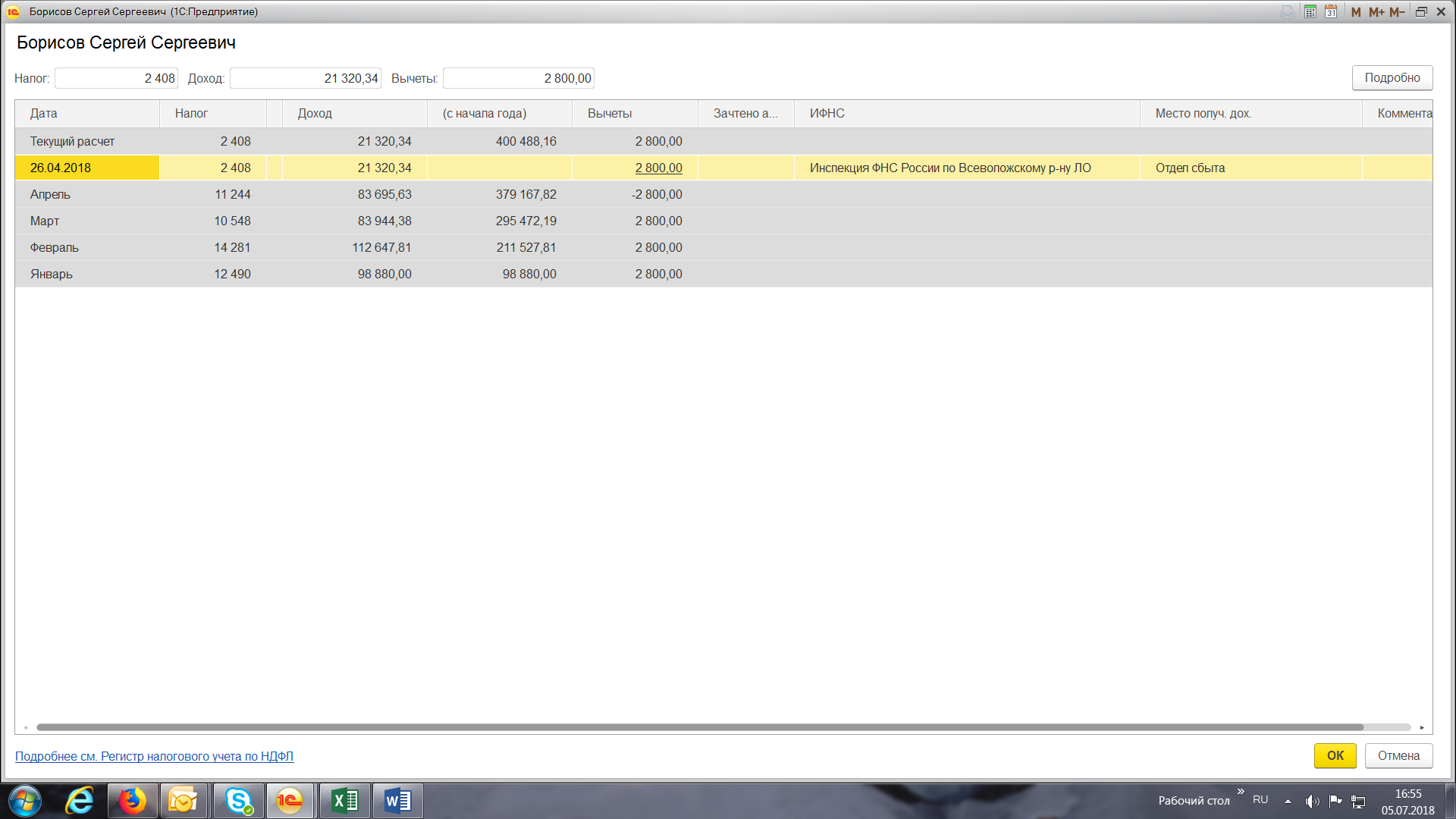 Рис. 1 расчет НДФЛ с отпуска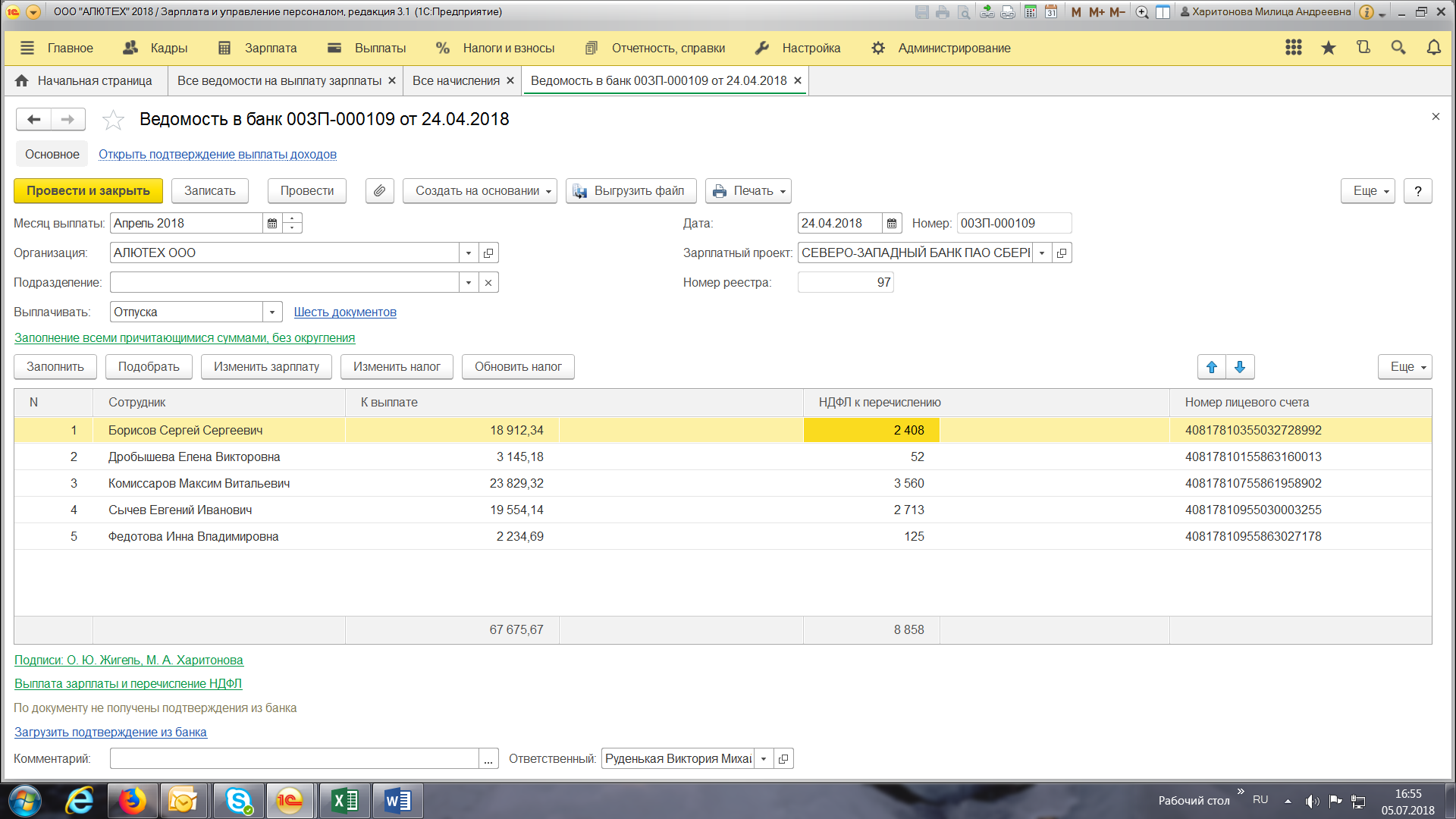 Рис.2 Выплата отпускных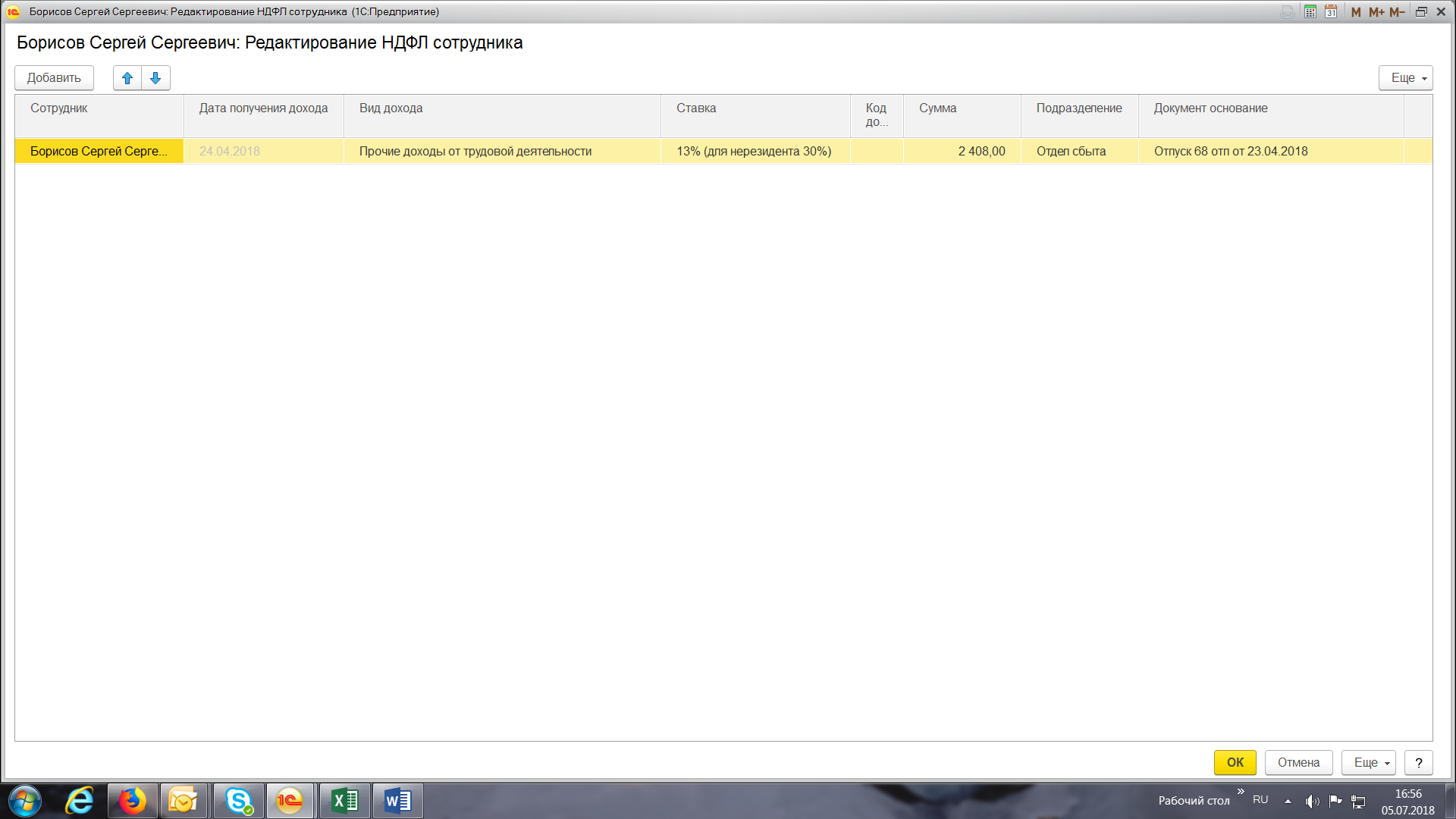 Рис.3 удержание с отпускных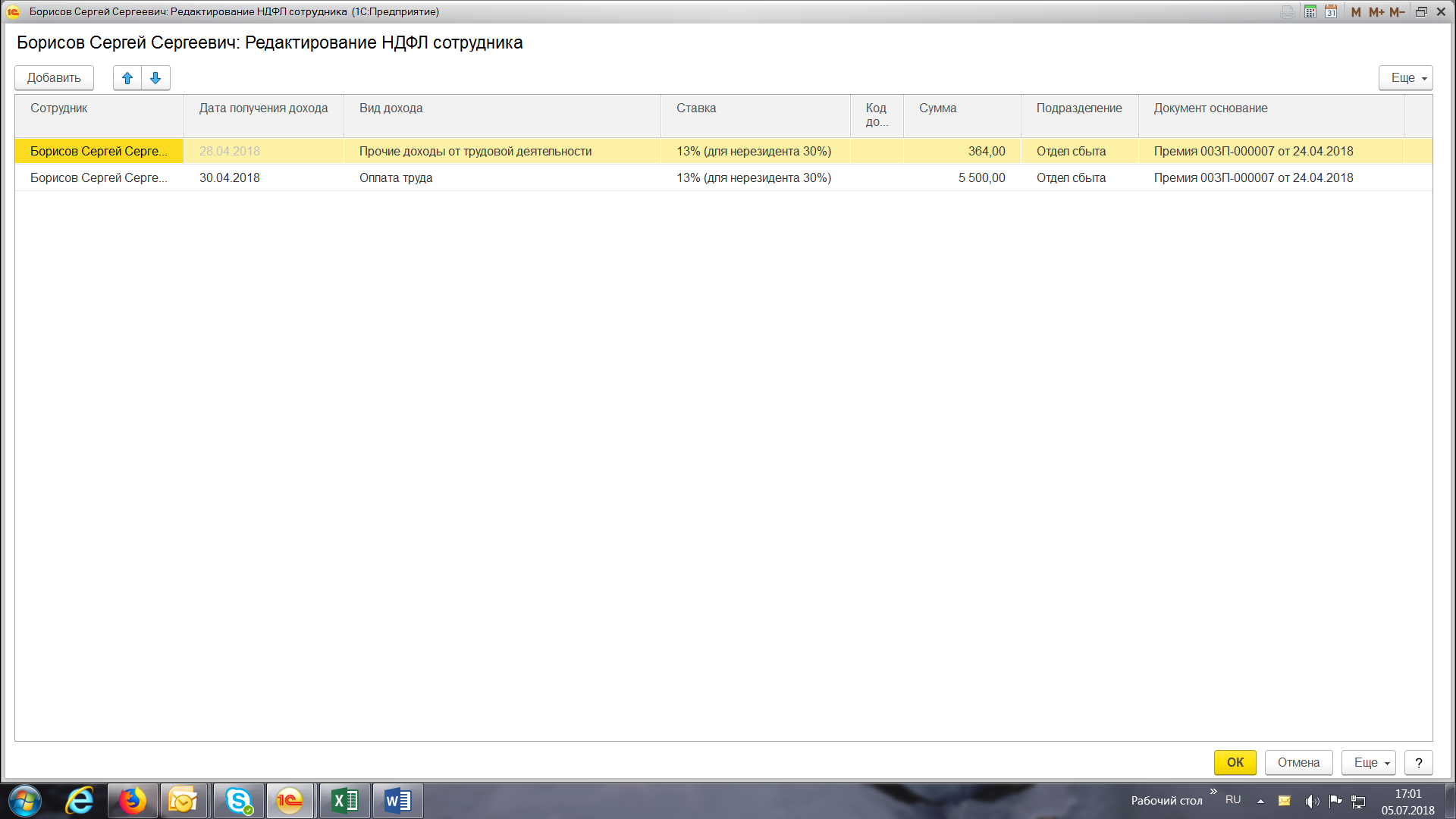 Рис.4  перерасчет НДФЛ при начислении зарплаты (доначисляет НДФЛ с ранее предоставленного вычета)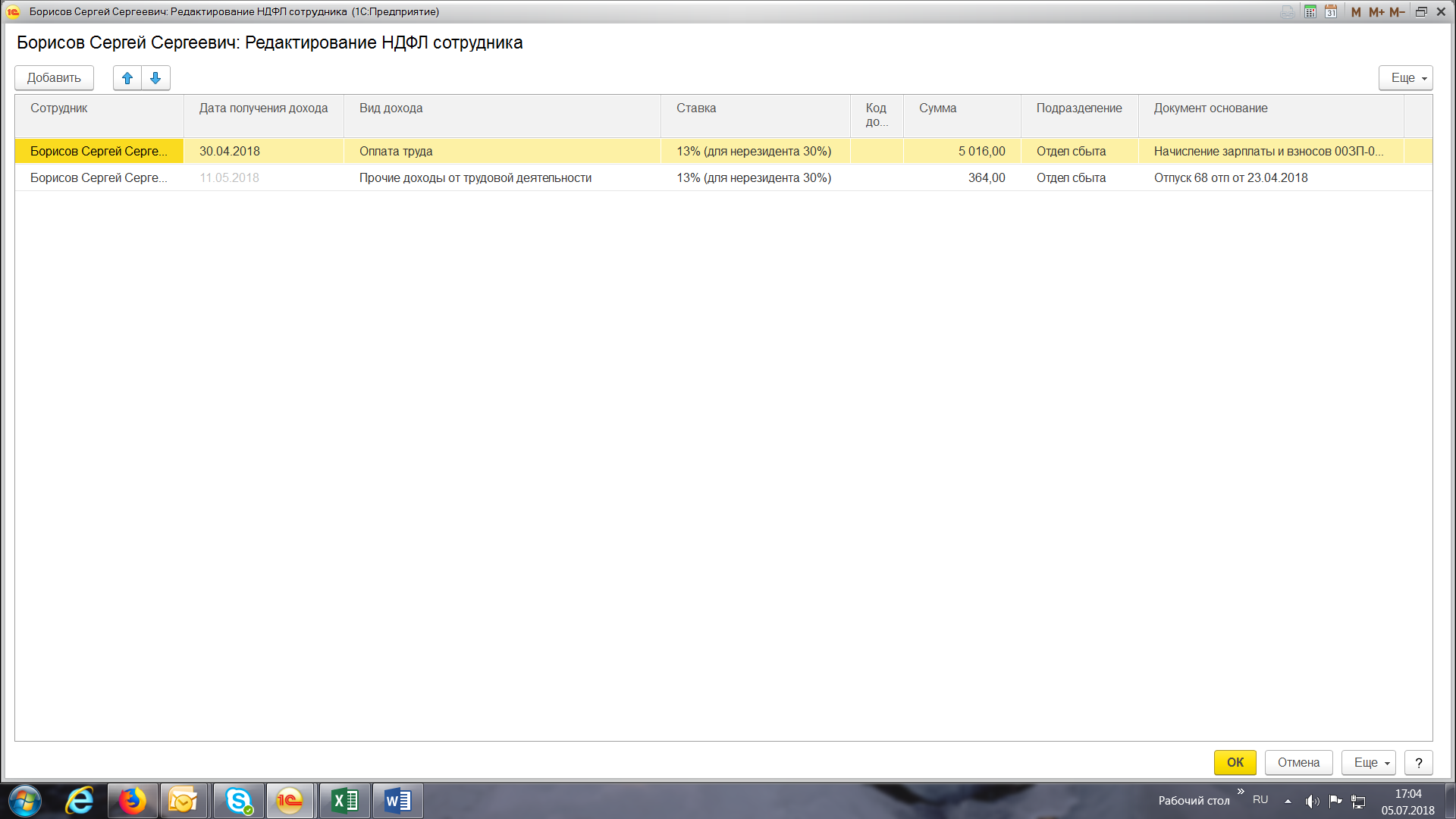 Рис.5 удержание НДФЛ при выплате зарплатыРис.6 Отчет по НДФЛСводная таблицаСводная таблицаКПП, ОКАТО, ОКТМОНачисленоНачисленоВычеты к доходамВычеты к доходамСтанд. и имущ. вычетыСтанд. и имущ. вычетыИсчисленоУдержаноУплаченоМесяцВсегов т.ч. матпомощьВсегов т.ч. по матпомощиСтандартн.Имуществ.ИсчисленоУдержаноУплачено470301001, 41413000000, 41612101479 097,758 400,0061 19161 19161 191Январь 201898 880,002 800,0012 49012 49012 490Февраль 2018112 647,812 800,0014 28114 28114 281Март 201883 944,382 800,0010 54810 54810 548Апрель 2018105 015,9713 65213 28813 288Май 201878 609,5910 22010 58410 584Подробно по сотрудникамПодробно по сотрудникамМесяц налог. периодаНачисленоНачисленоВычеты к доходамВычеты к доходамСтанд. и имущ. вычетыСтанд. и имущ. вычетыИсчисленоУдержаноУплаченоСотрудникВсегов т.ч. матпомощьВсегов т.ч. по матпомощиСтандартн.Имуществ.ИсчисленоУдержаноУплаченоЯнварь 201898 880,002 800,0012 49012 49012 490Борисов Сергей Сергеевич98 880,002 800,0012 49012 49012 490Февраль 2018112 647,812 800,0014 28114 28114 281Борисов Сергей Сергеевич112 647,812 800,0014 28114 28114 281Март 201883 944,382 800,0010 54810 54810 548Борисов Сергей Сергеевич83 944,382 800,0010 54810 54810 548Апрель 2018105 015,9713 65213 28813 288Борисов Сергей Сергеевич105 015,9713 65213 28813 288Май 201878 609,5910 22010 58410 584Борисов Сергей Сергеевич78 609,5910 22010 58410 584